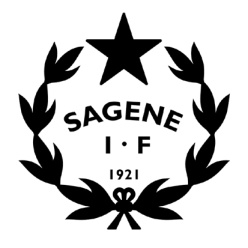 Tid: 		24.06.2020 kl. 18 -20.Sted:		Klubbhuset.Inviterte:	Lederne av alle avdelingene.Frafall: 	 	Driftsleder, rekrutteringsleder. SAKSLISTE Åpning av møtetGodkjenning av innkalling.Vedlegg: Innkalling møte ledergruppa 24.06.2020.Vedtak: Innkallingen godkjennes uten anmerkninger. Godkjenning av protokollerVedlegg: Protokoll møte ledergruppa 27.05.2020Vedtak: Protokollene godkjennes uten anmerkninger.  Vedtakssaker Korona- situasjonen i klubben – Runde rundt bordet på status oppstart av aktivitet.Vedtak/oppsummering: Hovedlaget: Bekymret for frafall i alle aldersgrupper, rekrutteringen kommende høst blir ekstremt viktig.Økonomien ser ut til å gå ok (detaljer i regnskapsrapporten), men må ha sparemodus på iallfall fram til neste sommer (1 år). Dette pga store usikkerhetsmomenter som: Mister vi mange medlemmer?, får vi inn mindre avgifter enn vi pleier? Treffer den siste pakken fra staten oss (får vi igjen tapte inntekter fra utleie selv om vi ikke eier anleggene)? Fotball: Er godt i gang med all aktivitet, så godt det lar seg gjøre. Er en utfordring av senior bredde ikke er i gang med kontakt enda, da disse er en betydelig inntektskilde, et lag har trukket seg og det går tregt å få inn avgifter. Alle har fått tilbud om å kjøre treninger i hele sommer, noen barnelag og de fleste ungdomslag og A- laget ønsker dette. Det er også bekymring knyttet til frafall og utmeldinger i  barne- og ungdomsavdelingen, et lag (1 av 4 lag forG2010) har måttet trekke seg, gutter 2009 var 40 spillere og er nå 25 spillere. Bandy: Er den idretten som er minst berørt av Korona, og driver/ planlegger som normalt. A- laget er i gang med barmarkstreningen på Voldsløkka. Det eldste barnelaget (2008/2009) har sommertrening sammen med barne- og ungdomslagene til landhockey.Lanhockey: Er godt i gang med trening for barn og ungdom, inkludert bandy 2008/2009 på OBIK- banen. Seniorene lider både under Korona og under rehabiliteringen av landhockeybanen. DL skal avklare status/tidsplan for ferdigstillelse med BYM. Quidditch: I gang med treningen uten kontakt. De planlegger for noe kampaktivitet fra høsten.Tennis: I gang igjen for alle grupper i Bjølsenhallen øvre, pga rehabilitering av utebanene. Tar ferie hele skoleferien, flytter inn på nye baner i uke 34. Bryting: Kontaktidrett som er hardt rammet av Korona. Håper å starte opp treningen for barn/ungdom mandag til uken og fortsette gjennom sommeren. Seniorene kan kun trene fysisk og uten kontakt, det er under avklaringer hvordan våre seniorer ønsker å starte opp. Rugby: Alle lag er i gang med treningen, og det planlegges med kamper fra august. Gressbanen er svært hard og gir skader ved tørt vær (skrubbsår og belastningsskader). Innebandy: Alle lag er i gang etter Korona. Barnelagene er utenfor sesong, så ser ikke konsekvensene før til seriestart til høsten. Seniorlagene må trene uten kontakt, siden de aller fleste lagene ønsker mest mulig spill, så er ikke dette ideelt for oppmøtet på treningene. Alle lag har tilbud om sommertrening hele skoleferien (tir og tor), og dette er i gang. Sykkel: Er godt i gang med treningen, 2 fellestreninger pr uke. Kjørt 2 klubbmesterskap med Korona regler før sommeren. Tar ferie fra nå og til aigist. Siste ritt i klubbmesterskapet kjøres etter sommeren. Sommeren 2020 – Aktivitet, anlegg, bemanning, ferieavvikling. Vedtak: DL orienterer ledergruppa om; Vi har aldri hatt så mye aktivitet om sommeren som i år:  Stjernesommer  (Uke 26- 33) – Finansiert av kommunen, rekrutteringsleder Pak leder prosjektet, plass til 340 barn/ungdom pr uke, 20 ungdom i sommerjobb, mange ulike aktiviteter/idretter pr uke. Bærekraftig ungdomsarbeid (Uke 26- 33) – Finansiert av bydelen, Elisabeth Høvås leder prosjektet, 6- 8 ungdom i sommerjobb, trivselsvakter på Voldsløkka (ta vare på dyrkningsfeltet, plukke søppel, drive kiosk, låne ut utstyr).  Tine- fotballskole (uke 33) – Finansieres av deltakeravgift, Per Scavenius leder prosjektet, Nær 200 påmeldte (rekord), bydelen betaler for 20 plasser for barn fra familier med lav betalingsevne. Fotball, innebandy og bryting skal ha trening gjennom sommeren. Anleggene holdes åpne ifm sommeraktivitet og sommertrening:Det er svært mye aktivitet i alle anlegg hele sommeren, både egen aktivitet (ref over) og ekstern aktivitet. All aktivitet er lagt inn i kalenderne for det enkelte anlegget, idrettene bes følge med på kalenderne for anleggene de bruker. Klubbhuset er fortsatt stengt for vanlig drift. Det betyr at vi kan bruke det til utstyr, oppbevaring, små møter, kontor, resepsjon og toaletter. Men ikke til garderober, kiosk, festlokaler, møteplass eller ansamlinger av mange folk. Oslo kommune v/ BYM står i år for alt renhold av alle anlegg også gjennom hele sommeren (både Bjølsenhallen og klubbhuset). Det er idrettskretsen som bestiller og betaler for dette, det kan derfor ta litt tid før det kommer i gang. Hvis det er idretter som ønsker aktivitet i sommer, så må de ta kontakt med DL å avtale dette, slik at anlegg og renhold bookes/bestilles riktig. Bemanning/ ferieavvikling: Administrasjonen (fast ansatte) har spredt ferien utover, slik at det alltid er en av oss på jobb: Daglig leder har ferie fom uke 27 tom uke 30. Driftsleder har ferie fom uke 31 tom uke 34. Rekrutteringsleder har igjen 2 uker ferie, som tas ut etter sommeren i september. Sommerjobber: Elisabeth Høvås, Jonas Jespersen og Svein Håvard Nordnes Skjelvik er hyret inn for å dele på oppdraget som resepsjonssjef for sommeraktiviteten hele sommeren (uke 26- 33). Stjernesommer – 20 stk ungdommer (13- 19 år) i jobb ila sommeren. Bærekraftig ungdomsarbeid – 8 stk ungdommer (13- 19 år) i jobb ila sommeren. Ledergruppa tar gjennomgangen til orientering. Inkluderings- og rekrutteringsarbeidet høsten 2020 – Markedsføring? Vedtak: Inkluderings- og rekrutteringsarbeidet høsten 2020 blir ekstra viktig i år pga konsekvensene av Korona:Vi har sannsynligvis mistet en god del medlemmer generelt, noe som vil påvirke økonomi og aktivitet negativt om vi ikke utligner dette ved å rekruttere tilsvarende antall nye medlemmer i 2020. I et vanlig år rekrutterer vi om lag 400 nye medlemmer gjennom inkluderings- rekrutteringsarbeidet (åpne skoler + AKS- prosjektet), i år må det tallet opp på 600 nye medlemmer. Det betyr at idrettene må lage de beste åpne skolene de noensinne har gjort, og at rekrutteringsleder må gjøre det samme med AKS-prosjektet. Vi har sannsynligvis mistet en god del av de medlemmene som ikke blir med av seg selv, men som vi har jobbet i mange år for å få med/ inkludere. Om dette er permanent eller foreløpig, er pt uklart. Det er dog sannsynlig at vårt inkluderingsarbeid høsten 2020 blir viktig for å både ny- og re-rekruttere herfra. Markedsføring høsten 2020: Alle idretter bekrefter at informasjonen i skjemaet for inkluderings- og rekrutteringsarbeidet høsten 2020 (i lenken i saksoverskriften) er riktig. Med et unntak; DL må avklare om oppsatt tidspunkt for dans passer for sportslig leder/ trenerne.Rugby og Quidditch var ikke en del av søknaden for 2020, og får således ikke inkluderingsmidler. Men hvis de har rekrutteringsprosjekter i høst, så lager vi gjerne flyers og markedsfører på nett. De må da gi beskjed til rekrutteringsleder og fylle ut skjemaet for inkluderings- og rekrutteringsarbeidet.DL sørger for markedsføring av alle inkluderings- og rekrutteringsprosjekter på nett og i Sosiale medier. Rekrutteringsleder sørger for design og trykk av flyers for alle idretter, idrettene selv må lage en plan for utdelingen/distribusjonen av dem på skoler og sentrale steder i nærmiljøet. Etter diskusjon i ledergruppa, ble vi enige om å utvide vårt rekrutterings/distribusjonsområde også til St. Hanshaugen, Nydalen og Tåsen. Vi skal også invitere med den tyske skolen som flytter til bydelen (Myraløkka) ila kommende skoleår, Michael (landhockey) skal snakke med dem. Vaktliste Klubbhuset og Vaktliste Bjølsenhallen skoleåret 2020/2021 – Vedta endelige listerVedtak: Vaktlisten for klubbhuset vedtas og publiseres med følgende endringer: Tennis skal ha halvparten av sine vakter hvert semester. 	Vaktlisten for Bjølsenhallen vedtas og publiseres, med følgende endringer: Innebandy skal stå for opplæring av de øvrige idrettene som står oppført i vaktlisten Innebandy har fått 40 stk vakter mer enn det som ble diskutert i møte mellom DL/SL og AU i innebandy, derfor skal:  Det siste møte i ledergruppa høsten 2020 gjennomgå og revidere vaktlisten for våren 2021 iht endringer i medlemsmassen til de ulike idrettene. Følgende endringer i vaktlisten vurderes for perioden påske – sommeren 2021:Legge inn de øvrige idrettene i hallen (turn, håndball, bryting, dans) på flere helgevaktene. Kjøpe inn vakter i helgene, istedenfor ansatt på mandager (reduserer antall vakter i denne perioden fra 62 til 51).  Redusere bemanningen i helgene fra 2 til 1 vakter. Redusere åpningstidene i ukene før sommeren (feks som i år; stengt fre, lø og søn)Voldsløkka idrettshall – Møte byråden og befaring med arkitektene. Vedtak: Innspill til befaring med Asplan og Viak (Arkitekter): Ta med alle de innspillene vi tidligere har gitt i alle møter og høringer. Våre viktigste ønsker: Parken er tilpasset behovene til lokale barn og ungdom og de føler seg trygge i parken (Barnetråkk). Parken er åpen for gående og syklister fra mange kanter, men er fysisk stengt for biler. Det er kort vei fra alle steder i parken og til busstopp uten å ta snarveier, det bør være busstopp i Stavangergata.  Parken har mange muligheter for påfyll av kaldt vann (drikkefontener, kraner) og for å gå på toalettet. Det er tilstrekkelig med lagerplass for alle brukere. Innspill til byråden: Vi mener utkastet til behovsplan mangler et overordnet perspektiv på utbyggingen av nye idrettshaller og bruk av gamle i bydel Sagene. Vi mener at en i større grad bør se samlet på hva slags haller det er behov for i Sagene/ sentrum/St. Hanshaugen (ned mot sentrum), og så se på hvordan dette kan dekkes av Bjølsenhallen (kampidrettsarena?), ny hall på Voldsløkka (tunhall?), og ny hall på Lilleborgtomta (og eventuelt andre haller).  Når det gjelder planleggingen av ny hall på Voldsløkka er vi også bekymret for at ønsker/behov for lokale barn og ungdom (turnhall, plass til kampidrettene….) skal tape for ønsker/behov for eliteidretten/voksenidretten (innendørs sandvolleyballbane). Vi ønsker således at byråden følger egne vedtatte prioriteringer (lokale barn og ungdom først) og egne vedtatte måter å jobbe på i anleggsarbeidet (en objektiv behovsanalyse bestemmer hva som skal bygges hvor).  Sagene- Fest 4.-6. september (bydelsdagene) – Hvordan skal vi delta? Vedtak: Sagene – fest i september er bydelens erstatning for de Korona- avlyste bydelsdagene som skulle vært i mai.  Vi skal melde oss på 4- 5 timer en dag i helgen med klubbhuset som egen spot. Fokus på aktivitet i ulike idretter og hva vi har brukt grønne midler til. Idrettene må selv organisere egen aktivitet (trenere, utstyr). DL videresender relevant info når dette kommer fra bydelen. Minirunde innebandy 12.-13. desember i Bjølsenhallen – Alle barnelag i alle idretter delta?Vedtak: Sagene IF skal invitere alle barnelag (U12) i klubben til å delta på denne minirunden i innebandy. Sagene IF innebandy skal ha åpne mini/barnetreninger i innebandy noen uker i forkant, slik at de lag som ønsker det kan forberede seg. Fotball foreslår å arrangere en fellescup i innebandy/fotball, dette skal diskuteres videre. Orienteringssaker Faste saker som settes opp på hvert møte: Regnskapsrapport pr. 31. mai 2020.Rapport utestående fordringer.Kartleggingsskjema avdelingene.Avviksrapportering HMS.Vedtaksprotokollen.MØTEPLAN 2020Hver siste onsdag i måneden, unntatt juli og desember. Neste møte: Onsdag 26. august kl. 18- 20 i klubbhuset. SAKER FREMOVER:Oppfølging av utbygging av Voldsløkka sør Rehabilitering av tennisbanene på Voldsløkka - drift. Planlegge sommeren 2020Planlegging av rekrutterings- og inkluderingsarbeidet høsten 2020Kursplaner 2020.Allidrett/turn – Mål og organisering? Nye idretter – Håndball? Badminton? Judo?GDPR – nye personvernregler i Sagene IF. Nye nettsider og nytt medlemssystem.Orra- rutiner.100- års jubileum.Fornye Anti-doping policyRevidering årshjul (AU)